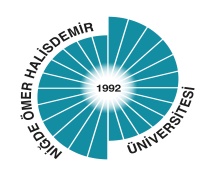 Konu	: Staj									………………………..…………………………………………………………..Yüksekokulumuz öğrencilerinin öğrenim süreleri içerisinde kazandıkları teorik bilgi ve deneyimlerini pekiştirecek, laboratuvar uygulamalarında edindikleri beceri ve deneyimlerini geliştirecek, görev yapacakları işyerlerindeki sorumluluklarını, ilişkilerini, organizasyon ve üretim sürecini ve yeni teknolojilerini tanımalarını sağlayacak bir süreçte aktif olarak rol almaları gerekmektedir. Bu bağlamda; Meslek Yüksekokulu öğrencilerimizin staj eğitimi alması zorunludur. Bu zorunlu yükümlülüklerinde yardımcı olmanız, stajyer kabul edeceğiniz öğrencilerimizin işyerinizdeki kendi personelinize sağladığınız sosyal olanaklardan yararlanması hususunda gerekli özveriyi göstermeniz dileğiyle, eğitime vereceğiniz katkılar için teşekkür eder, işlerinizde başarılar dileriz.Aşağıda bilgileri gösterilmiş olan öğrencimiz, işyerinizde staj yapmak istemektedir. Tarafınızca da kabul edildiği takdirde staj kabul formunu onaylayıp okulumuza göndermenizi arz/rica ederim.      										         Müdür Yardımcısı               İŞYERİ STAJ KABUL FORMUÖĞRENCİ BİLGİLERİÖĞRENCİ BİLGİLERİÖĞRENCİ BİLGİLERİÖĞRENCİ BİLGİLERİÖĞRENCİ BİLGİLERİÖĞRENCİ BİLGİLERİOkul NumarasıAdı SoyadıAdı SoyadıBölüm/ProgramıBölüm/ProgramıTelefon NumarasıT.C. Kimlik Nu.Sosyal GüvencesiSosyal GüvencesiEngelli RaporuEngelli RaporuEski HükümlüVardır (  )     Yoktur (  )Vardır (  )     Yoktur (  )Vardır (  )       Yoktur (  )Vardır (  )       Yoktur (  )Evet (  )      Hayır (  )STAJ SÜRESİSTAJ SÜRESİSTAJ SÜRESİSTAJ SÜRESİSTAJ SÜRESİSTAJ SÜRESİStaj Başlama TarihiStaj Başlama TarihiStaj Bitiş TarihiStaj Bitiş TarihiStaj SüresiStaj Süresi…../…./20……../…./20……../…../20….…../…../20….……..  İşgünü……..  İşgünüTAAHHÜTNAMETAAHHÜTNAMETAAHHÜTNAMETAAHHÜTNAMETAAHHÜTNAMETAAHHÜTNAMEYukarıda belirtilen tarihler arasında stajımı yapacağımı, staj esnasında olabilecek tarih değişikliği (İzin, rapor, staj iptali vs.) ilgili staj birimi yetkilisine yazılı olarak bildireceğimi, staj süresince herhangi bir ücret talep etmeyeceğimi, yukarıdaki bilgileri kendi özgür irademle verdiğimi ve bilgilerin doğruluğunu taahhüt ederim. (İmza)……../….…../20.….(Öğrencinin Adı-Soyadı)Yukarıda belirtilen tarihler arasında stajımı yapacağımı, staj esnasında olabilecek tarih değişikliği (İzin, rapor, staj iptali vs.) ilgili staj birimi yetkilisine yazılı olarak bildireceğimi, staj süresince herhangi bir ücret talep etmeyeceğimi, yukarıdaki bilgileri kendi özgür irademle verdiğimi ve bilgilerin doğruluğunu taahhüt ederim. (İmza)……../….…../20.….(Öğrencinin Adı-Soyadı)Yukarıda belirtilen tarihler arasında stajımı yapacağımı, staj esnasında olabilecek tarih değişikliği (İzin, rapor, staj iptali vs.) ilgili staj birimi yetkilisine yazılı olarak bildireceğimi, staj süresince herhangi bir ücret talep etmeyeceğimi, yukarıdaki bilgileri kendi özgür irademle verdiğimi ve bilgilerin doğruluğunu taahhüt ederim. (İmza)……../….…../20.….(Öğrencinin Adı-Soyadı)Yukarıda belirtilen tarihler arasında stajımı yapacağımı, staj esnasında olabilecek tarih değişikliği (İzin, rapor, staj iptali vs.) ilgili staj birimi yetkilisine yazılı olarak bildireceğimi, staj süresince herhangi bir ücret talep etmeyeceğimi, yukarıdaki bilgileri kendi özgür irademle verdiğimi ve bilgilerin doğruluğunu taahhüt ederim. (İmza)……../….…../20.….(Öğrencinin Adı-Soyadı)Yukarıda belirtilen tarihler arasında stajımı yapacağımı, staj esnasında olabilecek tarih değişikliği (İzin, rapor, staj iptali vs.) ilgili staj birimi yetkilisine yazılı olarak bildireceğimi, staj süresince herhangi bir ücret talep etmeyeceğimi, yukarıdaki bilgileri kendi özgür irademle verdiğimi ve bilgilerin doğruluğunu taahhüt ederim. (İmza)……../….…../20.….(Öğrencinin Adı-Soyadı)Yukarıda belirtilen tarihler arasında stajımı yapacağımı, staj esnasında olabilecek tarih değişikliği (İzin, rapor, staj iptali vs.) ilgili staj birimi yetkilisine yazılı olarak bildireceğimi, staj süresince herhangi bir ücret talep etmeyeceğimi, yukarıdaki bilgileri kendi özgür irademle verdiğimi ve bilgilerin doğruluğunu taahhüt ederim. (İmza)……../….…../20.….(Öğrencinin Adı-Soyadı)STAJ YAPILACAK İŞYERİ BİLGİLERİSTAJ YAPILACAK İŞYERİ BİLGİLERİSTAJ YAPILACAK İŞYERİ BİLGİLERİSTAJ YAPILACAK İŞYERİ BİLGİLERİSTAJ YAPILACAK İŞYERİ BİLGİLERİSTAJ YAPILACAK İŞYERİ BİLGİLERİİşyerinin Adıİşyerinin AdıAdresiAdresiTel:……………………………         Fax:…………………………      e-mail:………………………………………...Tel:……………………………         Fax:…………………………      e-mail:………………………………………...Tel:……………………………         Fax:…………………………      e-mail:………………………………………...Tel:……………………………         Fax:…………………………      e-mail:………………………………………...Tel:……………………………         Fax:…………………………      e-mail:………………………………………...Tel:……………………………         Fax:…………………………      e-mail:………………………………………...İşyeri Onayıİşyeri OnayıYukarıda bilgileri ve taahhüdü bulunan öğrencinin işyerimizde staj yapmasıuygundur/uygun değildir.(İmza)…../…../20….(Adı-Soyadı)Yukarıda bilgileri ve taahhüdü bulunan öğrencinin işyerimizde staj yapmasıuygundur/uygun değildir.(İmza)…../…../20….(Adı-Soyadı)Yukarıda bilgileri ve taahhüdü bulunan öğrencinin işyerimizde staj yapmasıuygundur/uygun değildir.(İmza)…../…../20….(Adı-Soyadı)Yukarıda bilgileri ve taahhüdü bulunan öğrencinin işyerimizde staj yapmasıuygundur/uygun değildir.(İmza)…../…../20….(Adı-Soyadı)Staj Komisyonu Onayı(Staj komisyonu üyelerinden herhangi birisi onaylayacaktır.)Staj Komisyonu Onayı(Staj komisyonu üyelerinden herhangi birisi onaylayacaktır.)Staj yeri uygundur/uygun değildir.(İmza)…../…../20….(Adı-Soyadı)Staj yeri uygundur/uygun değildir.(İmza)…../…../20….(Adı-Soyadı)Staj yeri uygundur/uygun değildir.(İmza)…../…../20….(Adı-Soyadı)Staj yeri uygundur/uygun değildir.(İmza)…../…../20….(Adı-Soyadı)Not: Yükseköğrenimleri sırasında zorunlu staja tabii tutulan öğrencilerin 5510 Sayılı Sosyal Sigortalar ve Genel Sağlık Sigortası kapsamında, stajları süresince ödenmesi gereken iş kazası ve meslek hastalığı sigorta primi Yüksekokulumuz tarafından ödenecektir. Stajyer öğrenci ile ilgili Sosyal Güvenlik Kurumu işlemlerinin düzenli ve zamanında yapılabilmesi için öğrencinin staja başladığı ve stajını bitirdiği tarihin bildirilmesi, bildirilen bu tarihin kesinlikle değiştirilmemesi, STAJYER ÖĞRENCİ AYLIK ÇALIŞMA PUANTAJI CETVELİ’nin her ay düzenlenerek işyeri tarafından Meslek Yüksekokulu Müdürlüğüne gönderilmesi gerekmektedir. Konuyla ilgili dokümanlar öğrenci tarafından staj başladığında işyerine teslim edilecektir.Not: Yükseköğrenimleri sırasında zorunlu staja tabii tutulan öğrencilerin 5510 Sayılı Sosyal Sigortalar ve Genel Sağlık Sigortası kapsamında, stajları süresince ödenmesi gereken iş kazası ve meslek hastalığı sigorta primi Yüksekokulumuz tarafından ödenecektir. Stajyer öğrenci ile ilgili Sosyal Güvenlik Kurumu işlemlerinin düzenli ve zamanında yapılabilmesi için öğrencinin staja başladığı ve stajını bitirdiği tarihin bildirilmesi, bildirilen bu tarihin kesinlikle değiştirilmemesi, STAJYER ÖĞRENCİ AYLIK ÇALIŞMA PUANTAJI CETVELİ’nin her ay düzenlenerek işyeri tarafından Meslek Yüksekokulu Müdürlüğüne gönderilmesi gerekmektedir. Konuyla ilgili dokümanlar öğrenci tarafından staj başladığında işyerine teslim edilecektir.Not: Yükseköğrenimleri sırasında zorunlu staja tabii tutulan öğrencilerin 5510 Sayılı Sosyal Sigortalar ve Genel Sağlık Sigortası kapsamında, stajları süresince ödenmesi gereken iş kazası ve meslek hastalığı sigorta primi Yüksekokulumuz tarafından ödenecektir. Stajyer öğrenci ile ilgili Sosyal Güvenlik Kurumu işlemlerinin düzenli ve zamanında yapılabilmesi için öğrencinin staja başladığı ve stajını bitirdiği tarihin bildirilmesi, bildirilen bu tarihin kesinlikle değiştirilmemesi, STAJYER ÖĞRENCİ AYLIK ÇALIŞMA PUANTAJI CETVELİ’nin her ay düzenlenerek işyeri tarafından Meslek Yüksekokulu Müdürlüğüne gönderilmesi gerekmektedir. Konuyla ilgili dokümanlar öğrenci tarafından staj başladığında işyerine teslim edilecektir.Not: Yükseköğrenimleri sırasında zorunlu staja tabii tutulan öğrencilerin 5510 Sayılı Sosyal Sigortalar ve Genel Sağlık Sigortası kapsamında, stajları süresince ödenmesi gereken iş kazası ve meslek hastalığı sigorta primi Yüksekokulumuz tarafından ödenecektir. Stajyer öğrenci ile ilgili Sosyal Güvenlik Kurumu işlemlerinin düzenli ve zamanında yapılabilmesi için öğrencinin staja başladığı ve stajını bitirdiği tarihin bildirilmesi, bildirilen bu tarihin kesinlikle değiştirilmemesi, STAJYER ÖĞRENCİ AYLIK ÇALIŞMA PUANTAJI CETVELİ’nin her ay düzenlenerek işyeri tarafından Meslek Yüksekokulu Müdürlüğüne gönderilmesi gerekmektedir. Konuyla ilgili dokümanlar öğrenci tarafından staj başladığında işyerine teslim edilecektir.Not: Yükseköğrenimleri sırasında zorunlu staja tabii tutulan öğrencilerin 5510 Sayılı Sosyal Sigortalar ve Genel Sağlık Sigortası kapsamında, stajları süresince ödenmesi gereken iş kazası ve meslek hastalığı sigorta primi Yüksekokulumuz tarafından ödenecektir. Stajyer öğrenci ile ilgili Sosyal Güvenlik Kurumu işlemlerinin düzenli ve zamanında yapılabilmesi için öğrencinin staja başladığı ve stajını bitirdiği tarihin bildirilmesi, bildirilen bu tarihin kesinlikle değiştirilmemesi, STAJYER ÖĞRENCİ AYLIK ÇALIŞMA PUANTAJI CETVELİ’nin her ay düzenlenerek işyeri tarafından Meslek Yüksekokulu Müdürlüğüne gönderilmesi gerekmektedir. Konuyla ilgili dokümanlar öğrenci tarafından staj başladığında işyerine teslim edilecektir.Not: Yükseköğrenimleri sırasında zorunlu staja tabii tutulan öğrencilerin 5510 Sayılı Sosyal Sigortalar ve Genel Sağlık Sigortası kapsamında, stajları süresince ödenmesi gereken iş kazası ve meslek hastalığı sigorta primi Yüksekokulumuz tarafından ödenecektir. Stajyer öğrenci ile ilgili Sosyal Güvenlik Kurumu işlemlerinin düzenli ve zamanında yapılabilmesi için öğrencinin staja başladığı ve stajını bitirdiği tarihin bildirilmesi, bildirilen bu tarihin kesinlikle değiştirilmemesi, STAJYER ÖĞRENCİ AYLIK ÇALIŞMA PUANTAJI CETVELİ’nin her ay düzenlenerek işyeri tarafından Meslek Yüksekokulu Müdürlüğüne gönderilmesi gerekmektedir. Konuyla ilgili dokümanlar öğrenci tarafından staj başladığında işyerine teslim edilecektir.